ИНСТРУКЦИЯдля консультирования волонтеров/добровольцев
по подключению и настройке оборудования для приёма цифрового эфирного телевизионного сигнала стандарта DVB-T2Область примененияИнструкция подготовлена для обучения волонтёров/добровольцев с целью консультирования и оказания практической помощи населению по вопросам цифрового эфирного телевидения и способах подключения к сети цифрового эфирного телевизионного вещания стандарта DVB-T2.Общие вопросыЗачем Россия переходит на цифровое эфирное телевидение?Федеральная целевая программа «Развитие телерадиовещания в Российской федерации на 2009-2018 годы» решает в первую очередь важную социальную задачу – делает доступными и бесплатными для всех жителей России 20 федеральных телеканалов в высоком «цифровом» качестве. Сделать это на базе аналогового телевидения нельзя по причине высоких затрат на его содержание и модернизацию, а также по причине ограниченности свободного радиочастотного ресурса. Для миллионов россиян цифровое эфирное телевидение будет означать улучшение качества жизни и устранение информационного неравенства.1.2 Чем цифровое эфирное телевидение лучше аналогового?Цифровое эфирное телевизионное вещание позволяет существенно повысить качество изображения и звука, расширить число доступных населению телеканалов, экономить частотный ресурс, а также предоставляет возможность развития новых современных услуг.В отличие от аналогового вещания пакет из 10 цифровых телеканалов транслируется всего лишь одним передатчиком на одной частоте. За счет этого достигается десятикратная экономия частотного ресурса и высвобождение частот для развития новых сервисов.Сокращение количества передатчиков при цифровой трансляции телеканалов значительно экономит количество электроэнергии, необходимой для их бесперебойной работы. Экономия в энергопотреблении при трансляции 20 цифровых каналов по сравнению с трансляцией 10 аналоговых каналов достигает 92%. 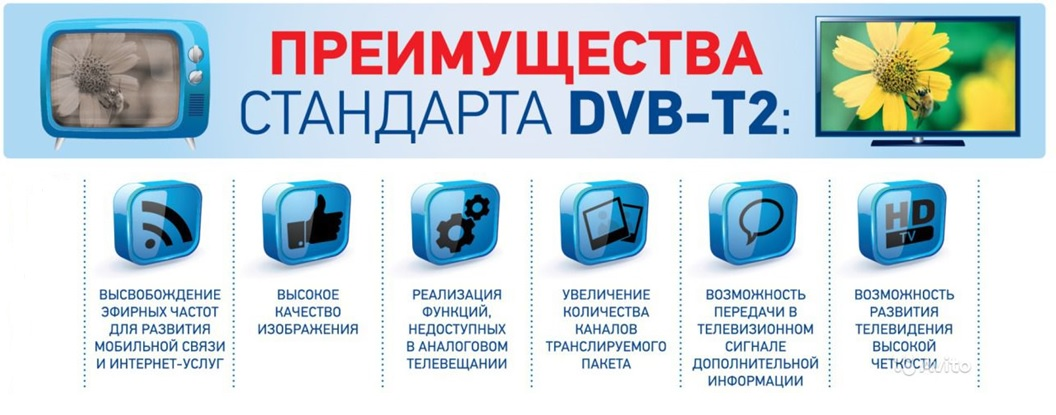 1.3      Особенности цифрового эфирного телевизионного вещания 1МП и 2МППреимущество цифрового эфирного телевидения РТРС – отсутствие абонентской платы за основные обязательные общедоступные каналы первого и второго мультиплексов. 1.4      Когда будет отключено аналоговое телевещание по всей стране?15 ноября 2018 года Правительство Российской Федерации приняло решение начать переход на цифровой формат телевещания с начала 2019 года и осуществлять поэтапно. План поэтапного отключения аналогового телевидения в России утвержден решением Правительственной комиссии по развитию телерадиовещания от 29 ноября 2018 года. Смоленская область включена в третий этап отключения.           3 июня 2019 года в Смоленской области прекратится аналоговое вещание обязательных общедоступных телерадиоканалов. После отключения трансляции аналоговых телепрограмм на их частотах будет размещено сообщение о необходимости перехода на прием цифрового телевидения. Заставка будет передаваться в течение недели.Местные коммерческие телеканалы в городах с населением свыше 100 тыс. при желании смогут продолжить вещание в аналоговом формате в 2019 году. Аналоговый формат вещания таких телеканалов сохранится до тех пор, пока в нем будет необходимость у телезрителей и вещателей.Процесс отключения аналогового вещания федеральных каналов пройдет в 3 этапа. 1 -этап отключения 11 февраля 2019 года (7 субъектов), 2- этап отключения 15 апреля 2019 года (22 субъекта) и заключительный 3 - этап намечен на 03 июня 2019 года. С 1 января 2019 года страна полностью перешла на современное цифровое вещание взамен устаревшего аналогового.Цифровое телевидение.2.1 Сеть цифрового телевидения в Кировской областиЦифровое эфирное телевидение – это новый этап развития телевидения во всем мире, который приходит на смену аналоговому телевещанию. Аналоговое телевидение значительно уступает цифровому в качестве картинки и звука и при этом требует большого частотного ресурса. Поэтому, дальнейшее развитие «аналога» технически и экономически нецелесообразно. С начала 2019 года «аналог» постепенно вытесняется «цифрой» вплоть до полного отключения, как это уже сделано во многих странах мира. При этом в отличие от пользователей сетей кабельных и спутниковых операторов зрители цифрового эфирного телевидения не платят абонентскую плату за телепросмотр.Для перевода сетей телерадиовещания на цифровые технологии в России реализована федеральная целевая программа «Развитие телерадиовещания в Российской Федерации на 2009-2018 годы». В результате этой программы прием обязательных общедоступных телеканалов без абонентской платы эфирный и спутниковый прием станет возможен во всех населенных пунктах России. В нашей области строительством и эксплуатацией цифровой эфирной телесети занимается филиал РТРС «Смоленский ОРТПЦ». Принимать цифровой телесигнал может 98,8 % жителей области. Трансляция цифрового телесигнала ведется с 30 новых цифровых телевизионных башен.2.2. Что смотреть в «цифре» - список телеканаловВ состав пакета телеканалов первого мультиплекса РТРС-1 входят 10 общероссийских обязательных общедоступных телеканалов: «Первый канал», «Россия 1», «Матч ТВ», «НТВ», «Петербург – 5 канал», «Россия К», «Россия 24», «Карусель», «Общественное телевидение России», «ТВ Центр – Москва», а также три радиоканала: «Радио Маяк», «Радио России» и «Радио Вести FМ».По итогам государственной программы развития телерадиовещания в Смоленской области доступны местные телепрограммы в составе первого мультиплекса. Региональные цифровые программы есть в составе первого мультиплекса на телеканалах «Россия 1», «Россия 24» и радиостанции «Радио России».На вышеуказанных каналах при просмотре цифрового эфирного телевидения жители могут видеть местные новости и местные программы.Пакет телеканалов второго мультиплекса РТРС-2 состоит из: REN-TV, «Спас», «Первый развлекательный СТС», «Домашний», «ТВ-3», «Пятница», «Национальная телевизионная компания Звезда», «МИР», «ТНТ» «Муз-ТВ».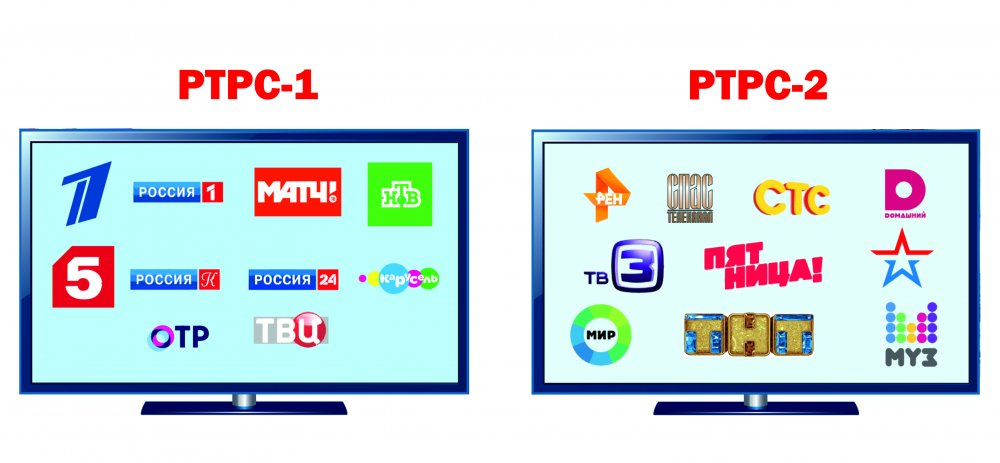 2.3 Какое приемное оборудование необходимо для подключения к ЦЭТВ?Подключение оборудования для просмотра цифрового эфирного телевидения не занимает много времени и не требует специальных навыков и знаний. Для приема ЦЭТВ на новом телевизоре с поддержкой стандарта DVB-T2 нужна лишь антенна ДМВ диапазона. 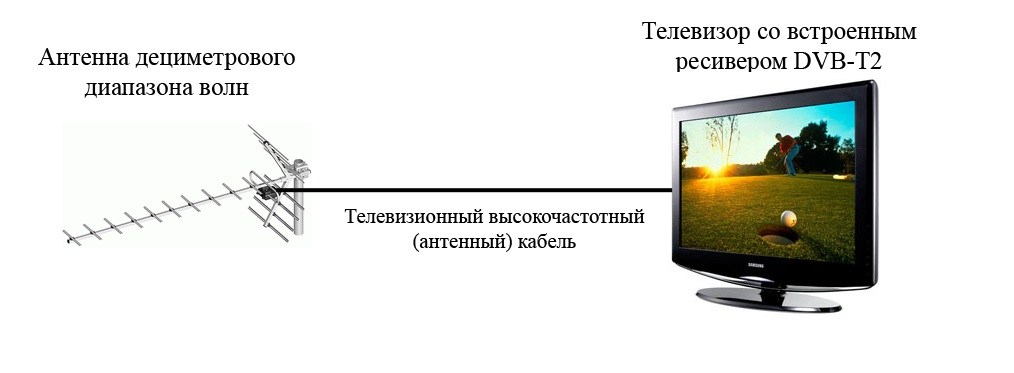 Для старого аналогового телевизора, кроме антенны, нужна специальная приставка «цифровая приставка».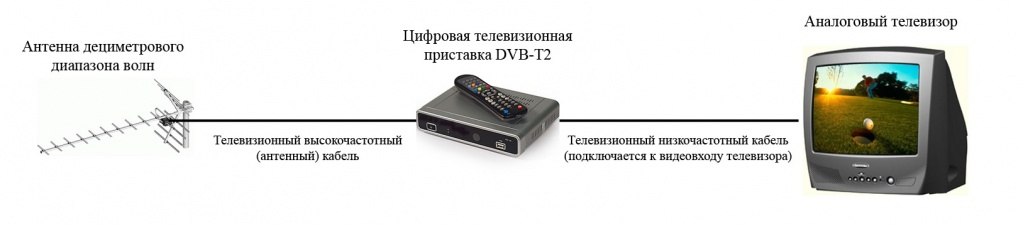 Оборудование для приема цифрового эфирного телевидения доступно в большинстве магазинов электроники и бытовой техники. Сегодня на рынке представлены около 2150 моделей телевизоров с поддержкой стандарта DVB-T2. Это большинство всех имеющихся на рынке телевизоров (95% от всех доступных моделей). Минимальная цена телевизора – 6000 рублей. На рынке доступны более 370 моделей приставок.
Цена приставки – от 900 рублей, средняя цена – около 1300 рублей.
Цена дециметровой антенны – от 300 рублей.2.4.  На что обратить внимание при выборе цифровой ТВ-приставки?Для приема цифрового эфирного телевидения (ЦЭТВ) на телевизор старого образца к нему необходимо подключить цифровую приставку. Приставка должна поддерживать стандарт DVB-T2, видеокодек MPEG-4 и режим Multiple-PLP. Средняя стоимость приставки – около 1300 рублей. Чем выше цена приставки, тем больше в ней дополнительных функций.При покупке приставки проверьте:входит ли в комплект кабель для подключения к телевизору;есть ли на приставке USB разъем для подключения флешки                                               (может понадобиться для обновления программного обеспечения);есть ли на самой приставке кнопки для включения и переключения каналов      (удобная функция при утере пульта от приставки);указан ли на упаковке сайт производителя, контакты технической поддержки потребителей, адрес сервисного центра марки в Вашем или ближайшем городе (поможет при ремонте);есть ли на коробке логотип с бабочкой (указывает, что модель приставки сертифицирована РТРС).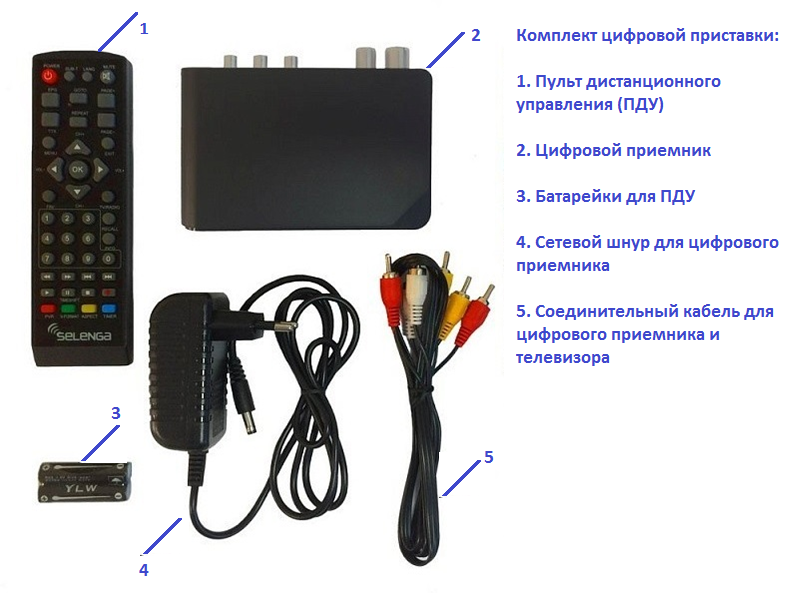 2.5. На что обратить внимание при выборе ТВ-антенны?Для приема цифрового эфирного телевидения необходима дециметровая или всеволновая антенна. При выборе приемной антенны необходимо учитывать: насколько дом удален от телебашни, какова мощность передатчика, плотность застройки и ландшафт, на каком этаже вы живете и куда выходят окна, каков уровень промышленных и бытовых помех. Чем ближе приемная антенна к телебашне и чем выше она установлена, тем качественнее прием. Если башня видна из окна, сигнал можно принять на комнатную антенну. Для приема сигнала на небольшом расстоянии от передающей башни, в условиях сельской местности или малоэтажной застройки, лучше всего подойдет пассивная ДМВ антенна в зоне прямой видимости. В пересеченной, холмистой и гористой местности с протяженными лесами и другими естественными преградами на пути телесигнала подойдет активная ДМВ антенна, поднятая на максимально возможную высоту (не менее 10 м от уровня земли), с мощным усилителем (9-14 дБ). В условиях разноэтажной застройки городов чаще всего требуется размещение антенны на крыше дома, чтобы избежать «препятствий» на пути телесигнала к зрителю. В этом случае наилучший вариант – коллективная домовая антенна.Что нужно, чтобы смотреть цифровое ТВ через коллективную антенну?Зачастую в городских многоквартирных домах, в условиях плотной городской застройки коллективная антенна на крыше дома – единственная возможность устойчивого приема бесплатных цифровых эфирных каналов. Это та же антенна дециметрового диапазона, но общая для всего подъезда или многоквартирного жилого дома.Коллективная антенна обеспечивает необходимую высоту установки антенны – не менее 10 метров, позволяет избежать нагромождения оборудования на фасаде здания и не портит внешнего облика домов.Коллективная (домовая) антенна – такая же часть коммунальной инфраструктуры, как водопровод, системы отопления или электроснабжения, и относится к компетенции управляющих компаний. Жильцы вправе обратиться к ним с заявкой на монтаж антенны или требованием обеспечить ее эксплуатацию.При подключении к домовой антенне следует учитывать, что телевизор должен поддерживать стандарт DVB-T2. В ином случае понадобится приставка с поддержкой этого стандарта.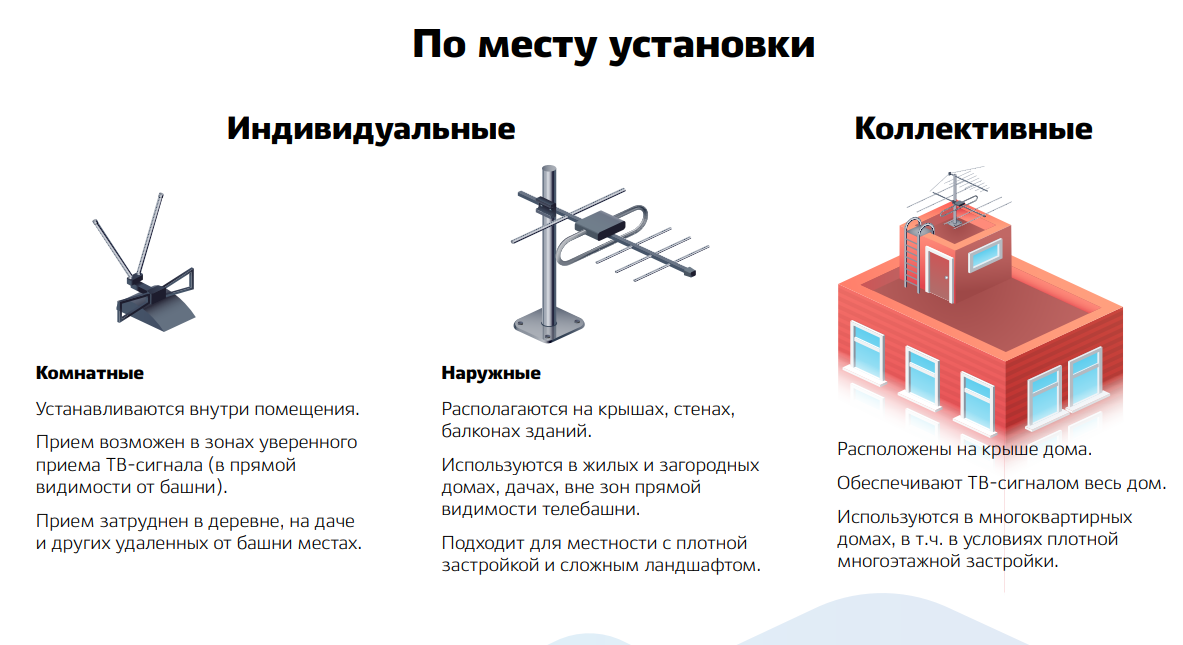 2.6.  Как подключить и настроить оборудование для приема цифрового ТВ?Если у зрителя телевизор с поддержкой стандарта DVB-T2 (это все телевизоры, произведенные с начала 2013 года), нужна лишь антенна дециметрового диапазона. Необходимо подключить к телевизору антенну с помощью кабеля, в меню телевизора выбрать пункт настройка. Запустить автонастройку каналов или настроить в ручном режиме (выбор каналов в соответствие с зоной обслуживания). По завершению нажать кнопку ОК.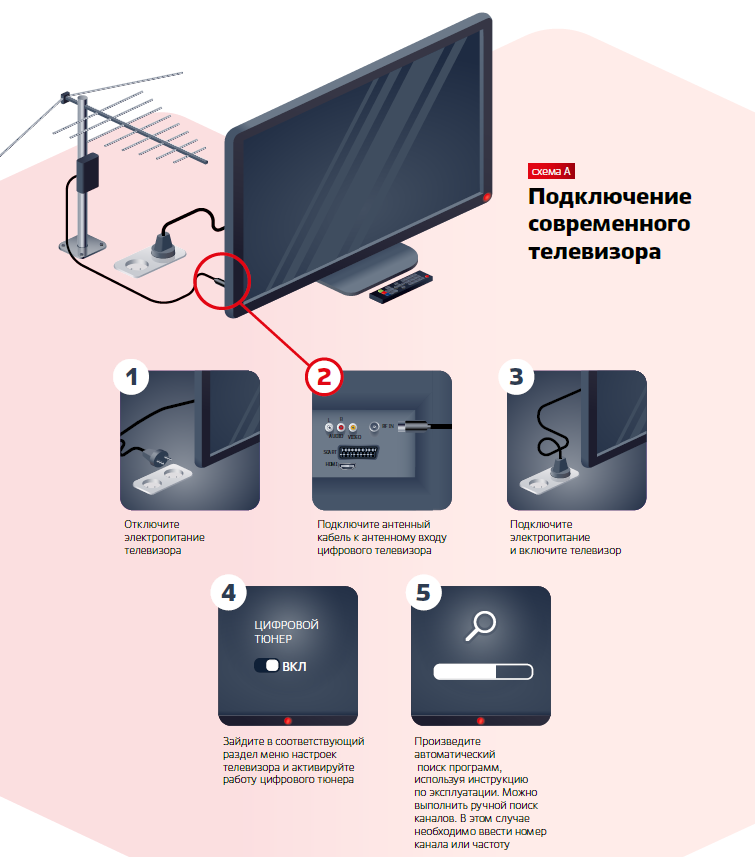 Для старого телевизора, помимо антенны, нужна цифровая приставка с поддержкой стандарта DVB-T2. В этом случае антенна подключается к приставке, а приставка – к телевизору.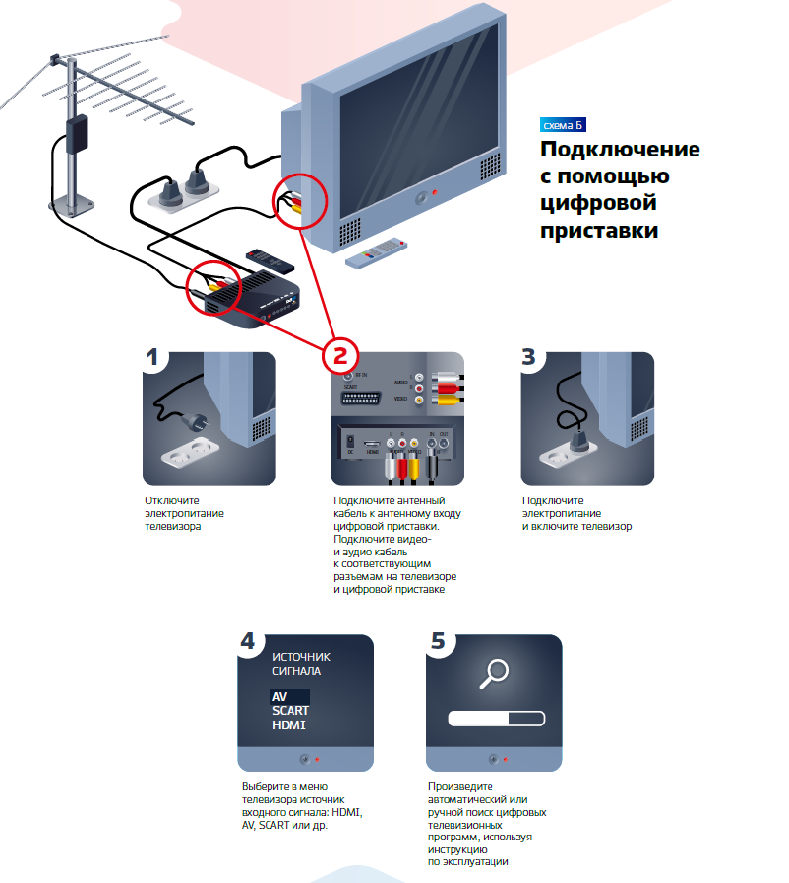 Пошаговая инструкция по подключению и настройке цифрового оборудования телезрителя:1. Отключите электропитание телевизора.2. Подключите антенный кабель к антенному входу цифрового телевизора (или приставки).3. Подключите электропитание и включите телевизор.4. В случае с цифровым телевизором зайдите в соответствующий раздел меню настроек телевизора и активируйте работу цифрового тюнера, в случае с приставкой выберите требуемый источник входного сигнала: HDMI, AV, SCART и др.5. Произведите автоматический поиск программ, используя инструкцию по эксплуатации. Можно выполнить ручной поиск каналов.Цифровое и аналоговое телевидение – смотрим одновременноПрием цифровых и аналоговых телеканалов на один телевизор нужен, если зритель хочет смотреть местные телеканалы наряду с федеральными. Для этого необходима всеволновая антенна, способная принимать сигналы как в метровом, так и в дециметровом диапазонах.Телевизор со встроенным декодером DVB-T2При просмотре цифровых телеканалов на современном телевизоре со встроенным декодером DVB-T2 необходимо подключить антенный кабель в антенный вход телевизора (ANT IN) и с помощью пульта в разделе «Меню» произвести поиск цифровых и аналоговых каналов.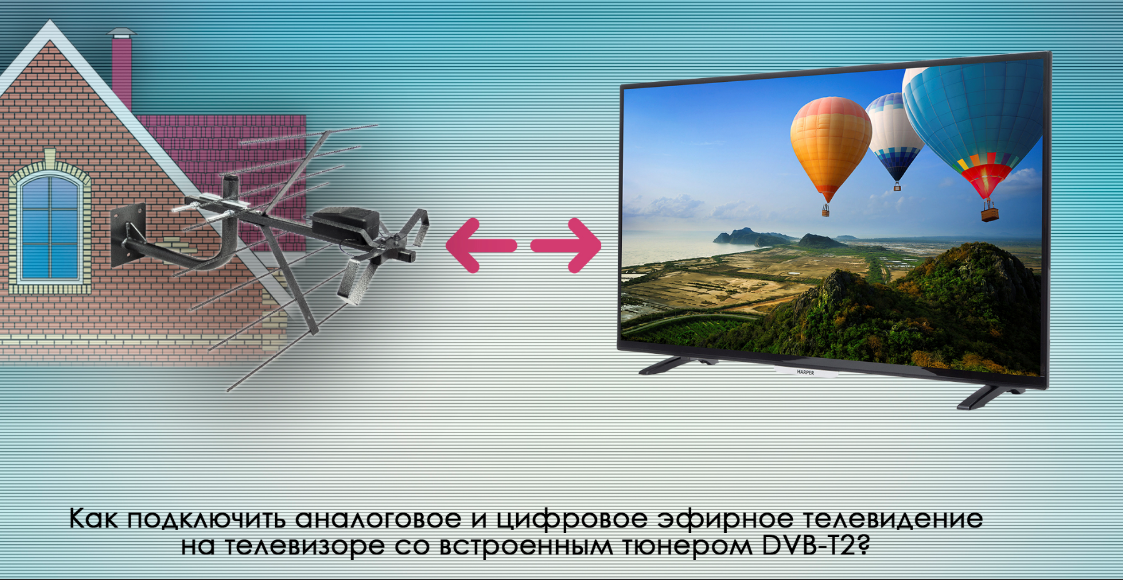 Телевизор и цифровая приставка с антенным выходомЕсли телезритель просматривает цифровые программы при помощи цифровой приставки, у которой есть антенный выход (обозначается «ANT-OUT»), то для просмотра цифрового и аналогового телевидения необходимо подключить антенный кабель к антенному входу цифровой приставки, соединить разъем приставки (ANT OUT) с разъемом телевизора (ANT IN) дополнительным антенным кабелем.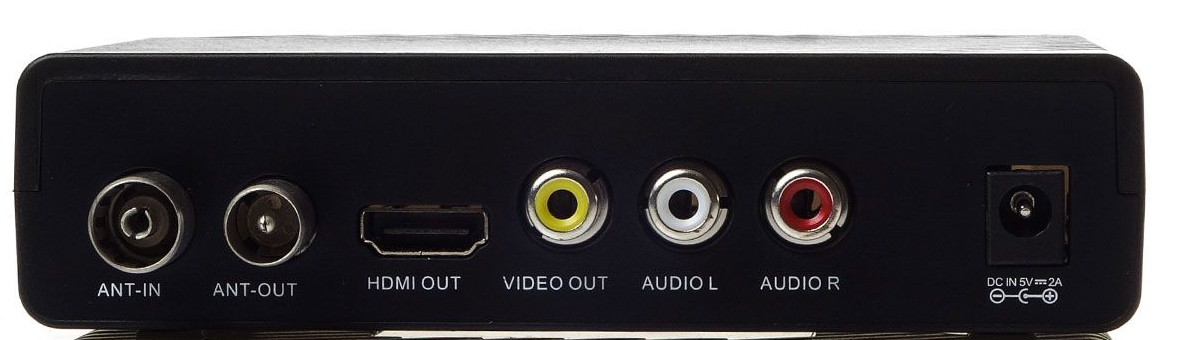 Затем необходимо с помощью пульта дистанционного управления телевизора установить режим приема телесигнала в аналоговом формате (TV), а после произвести поиск аналоговых телеканалов. Настроить и переключать цифровые телеканалы можно пультом от цифровой приставки в режиме АV.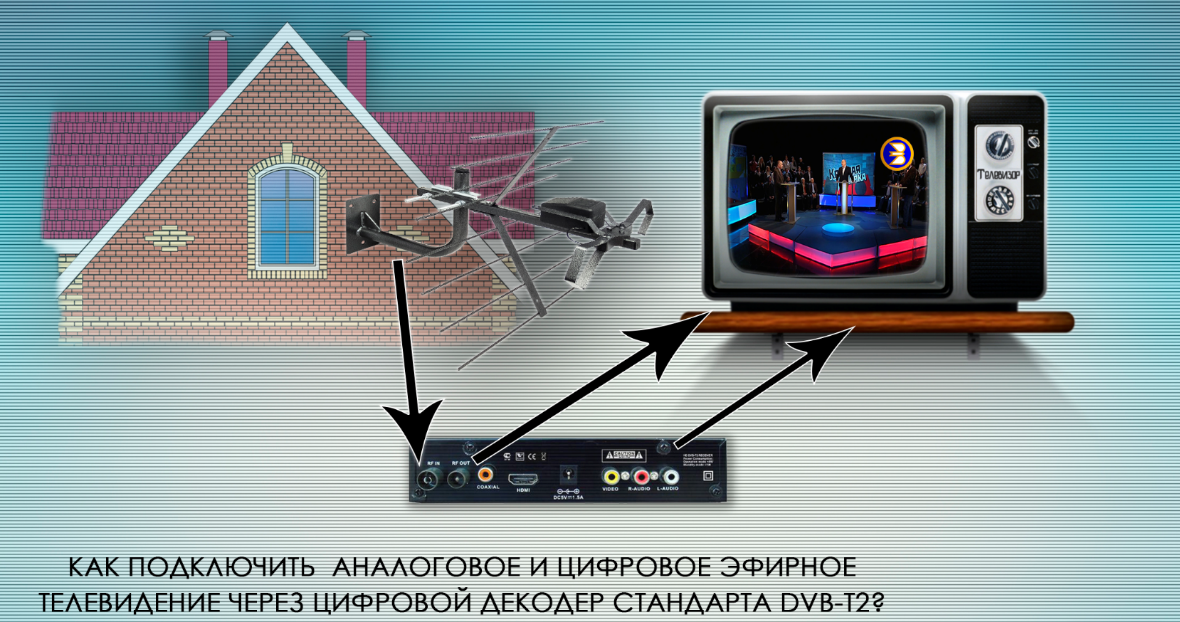 Телевизор и цифровая приставка только с антенным входомПри приеме цифровых телепрограмм с помощью приставки, которая снабжена только антенным входом, для одновременного приема аналогового и цифрового телевидения можно использовать разветвитель сигнала (сплиттер). 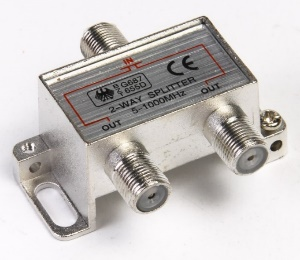 Разветвитель позволяет сохранять связь телевизора с антенной и принимать аналоговое ТВ при отключении приставки.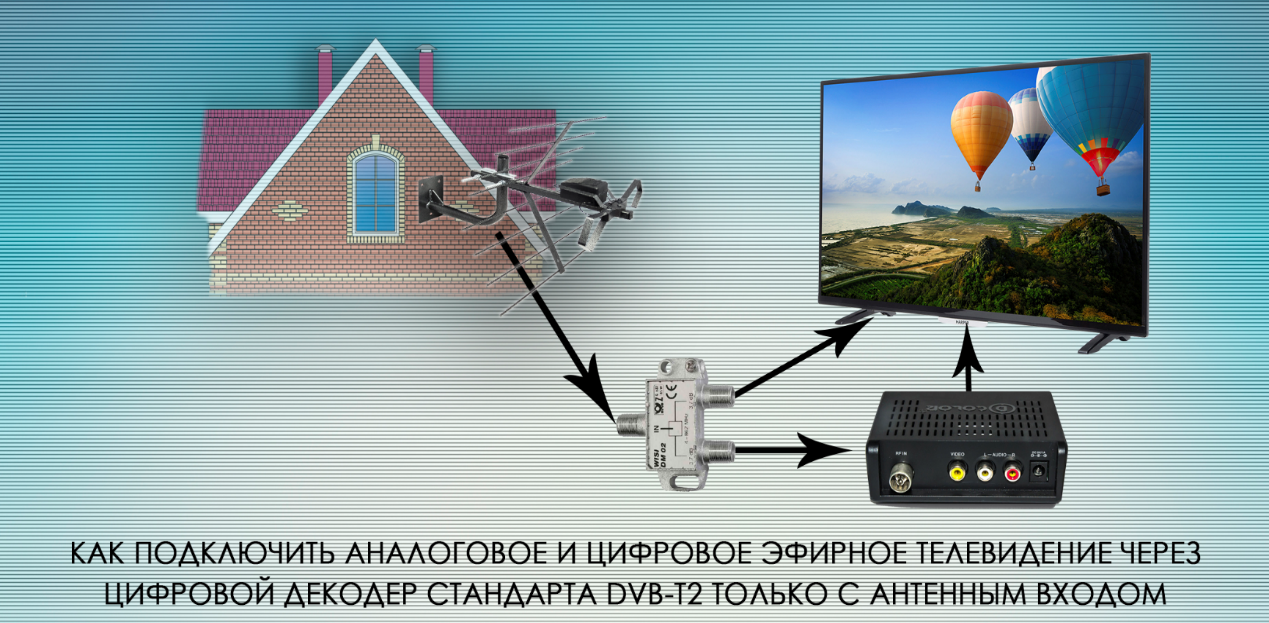 В этом случае кабель от антенны необходимо завести в антенный вход сплиттера. Отдельный антенный кабель выводим из антенного выхода сплиттера и подключаем к приставке, другой отдельный антенный кабель выводим из антенного выхода сплиттера и подключаем к телевизору.Затем необходимо с помощью пульта дистанционного управления телевизора установить режим приема телесигнала в аналоговом формате (TV), а после произвести поиск аналоговых телеканалов. Настроить и переключать цифровые телеканалы можно пультом от цифровой приставки в режиме АV.4. Обновление программного обеспеченияПроизводители всех устройств, у которых есть программное обеспечение (ПО), постоянно совершенствуют его. Предыдущие версии устаревают. В связи с этим возникают проблемы с ПО. Поэтому нужно его обновлять («перепрошивать»). Вы можете обратиться в сервисный центр или обновить ПО самостоятельно. Новое программное обеспечение для некоторых моделей можно найти на сайтах производителей. Загрузочные файлы надо записать на флешку, вставить флешку в приставку и пошагово выполнить команды по установке новых программ.Самостоятельная прошивка через USB-разъем форматируем флешку в файловую систему FAT или FAT32;распаковываем файл из скачанного архива в корневую папку флеш-накопителя (просто на флешку, но не в какую-либо папку на ней!)подключаем флешку к приемнику и ждем сообщения на экране ТВ о том, что внешний накопитель подключен и распознан приемником;далее нажимаем кнопку MENU для входа в «Главное меню» приемника, переходим к меню «Инструменты» и нажимаем ОК;в появившемся меню выбираем «Обновление через USB» и нажимаем ОК;приставка перейдет в режим загрузчика, загрузчик выполнит ряд операций с файлом обновления ПО и начнет обновление (процесс обновления, как и при автообновлении ПО будет отображаться на экране в виде цветного индикатора и в процентах);после выполнения обновления приемник автоматически перезагрузится и включит для просмотра первый по списку канал.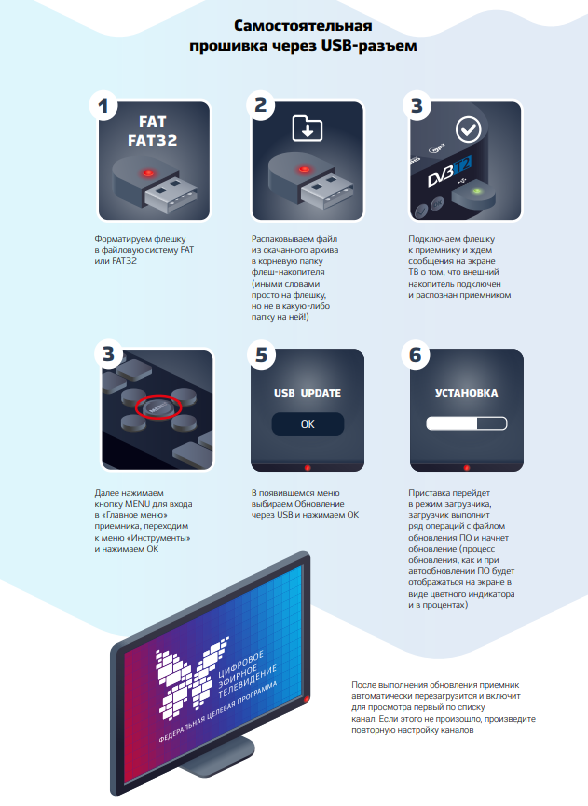 Куда обращаться по вопросам ЦЭТВ?Задать вопросы о необходимом приемном оборудовании, способах его настройки и подключения можно по телефону региональной горячей линии:(4812) 205-888Телефон федеральной горячей линии:8-800-220-20-02 (звонок по России бесплатный)Больше подробностей о ЦЭТВ можно узнать на сайте СМОТРИЦИФРУ.РФ